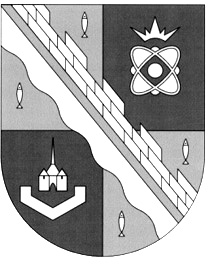 СОВЕТ ДЕПУТАТОВ МУНИЦИПАЛЬНОГО ОБРАЗОВАНИЯСОСНОВОБОРСКИЙ ГОРОДСКОЙ ОКРУГ ЛЕНИНГРАДСКОЙ ОБЛАСТИ(ТРЕТИЙ СОЗЫВ)Р Е Ш Е Н И Еот 05.12.2017 г.  № 191Рассмотрев представленный проект границ сквера, результаты проведенного общественного обсуждения проекта (схемы) благоустройства территории во дворе домов NN36, 40, 42, 44 и 48 по улице Парковой, и руководствуясь «Положением о муниципальных парках, садах и скверах на территории Сосновоборского городского округа Ленинградской области», утвержденным решением совета депутатов от 25.05.2011 N46 (в редакции на 5 августа 2015 года), совет депутатов Сосновоборского городского округаР Е Ш И Л:1. Создать на территории микрорайона N7 города Сосновый Бор на внутри дворовой территории жилых домов NN 36, 40, 42, 48 и 50 по улице Парковой городской сквер согласно прилагаемой схемы границ сквера.2. На основании требований пункта 12 статьи 1 Градостроительного кодекса Российской Федерации отнести территорию данного сквера к территориям общего пользования городского округа.3. Установить, что в соответствии с требованиями пункта 2 части 4 статьи 36 Градостроительного кодекса Российской Федерации на территорию данного сквера со дня вступления в силу настоящего решения не распространяется градостроительный регламент территориальной зоны Ж-1, в которой расположен данный сквер.4. Предложить администрации Сосновоборского городского округа при корректировке Генерального плана города Сосновый Бор и Правил землепользования и застройки Сосновоборского городского округа отнести территорию сквера к рекреационной зоне.5. Предложить главе городского округа присвоить наименование скверу с учетом рекомендаций комиссии по наименованиям и переименованиям.6. Настоящее решение вступает в силу со дня его официального обнародования на сайте городской газеты «Маяк».7. Настоящее решение официально обнародовать на сайте городской газеты «Маяк».Глава Сосновоборскогогородского округа                                                                                  А.В. Иванов«Об утверждении границ сквера в микрорайоне N7 города Сосновый Бор на внутри дворовой территории жилых домов NN 36, 40, 42, 48 и 50 по улице Парковой»